SÚHRN CHARAKTERISTICKÝCH VLASTNOSTÍ LIEKU1.	NÁZOV VETERINÁRNEHO LIEKUCanishield 1,04 g, medikovaný obojok pre veľké psy2.	KVALITATÍVNE A KVANTITATÍVNE ZLOŽENIEKaždý 65 cm obojok (26 g) obsahuje:Účinná látka:	Deltametrín		1,04 gPomocné látky:Čierny medikovaný obojok uvoľňujúci biely prášok.3.	KLINICKÉ ÚDAJE3.1	Cieľové druhyPsy3.2	Indikácie na použitie pre každý cieľový druhVýrobok s obsahom veterinárneho lieku zabezpečuje:•	trvalý usmrcujúci účinok na blchy (Ctenocephalides felis) po dobu 16 týždňov,•	trvalý usmrcujúci účinok na kliešte (Ixodes ricinus) po dobu 6 mesiacov,•	zabránenie kŕmeniu sa a usmrcujúci účinok na kútovky (Phlebotomus perniciosus) po dobu 	5,5 mesiaca.3.3	KontraindikácieNepoužívať pri šteňatách mladších ako 7 týždňov.Nepoužívať pri psoch s kožnými léziami.Nepoužívať v prípadoch precitlivenosti na účinnú látku alebo na niektorú z pomocných látok.Nepoužívať pri mačkách. Deltametrín je pre mačky škodlivý.3.4	Osobitné upozorneniaÚčinok obojka sa naplno prejaví po 1 týždni, preto by sa mal obojok použiť najlepšie 1 týždeň pred predpokladaným vystavením zvieraťa parazitmi.Kliešte a kútovky prípravok usmrtí spravidla do 48 hodín po expozícii a spôsobí ich odpadnutie z tela hostiteľa do 24 hodín bez toho, aby sa nacicali krvi. Nie je možné vylúčiť ojedinelé prisatie kliešťa alebo pohryzenie kútovkou po použití obojka. Z tohto dôvodu nie je možné za nepriaznivých podmienok úplne vylúčiť prenos infekčných ochorení prostredníctvom kliešťov alebo kútoviek.Aby sa v domácnostiach s viacerými domácimi miláčikmi zabezpečila optimálna kontrola zamorenia blchami, je potrebné ošetriť všetky psy v domácnosti súčasne.Blchy z domácich miláčikov často zamoria košíky pre zvieratá, podostlané tkaniny a miesta pravidelného odpočinku, ako napríklad koberce a mäkké vybavenie nábytku. Tieto miesta by sa mali ošetriť v prípade silného zamorenia a na začiatku aplikovania kontrolných opatrení s použitím vhodných insekticídov a pravidelným vysávaním.Vplyv použitia šampónov na dĺžku trvania pôsobenia prípravku nebol preskúmaný. Príležitostný kontakt obojka s vodou neznižuje jeho účinnosť.Zbytočné používanie antiparazitík alebo ich používanie v rozpore s pokynmi uvedenými v súhrne charakteristických vlastností lieku môže zvýšiť selekčný tlak rezistencie a viesť k zníženiu účinnosti. Rozhodnutie o použití lieku by malo byť založené na potvrdení druhu parazita a jeho záťaže alebo rizika infestácie na základe jeho epidemiologických znakov pre každého psa.V prípade psov bola rezistencia na pyretroidy, a najmä na deltametrín, zaznamenaná u bĺch (C. felis) a kliešťov (Rhipicephalus sanguineus). Pri používaní tohto lieku by sa mali zohľadniť miestne informácie o citlivosti cieľových parazitov, ak sú dostupné.3.5	Osobitné opatrenia na používanieOsobitné opatrenia na bezpečné používanie u cieľových druhov:V prípade výskytu kožných lézií zložte obojok, pokiaľ symptómy nezmiznú.Osobitné opatrenia, ktoré má urobiť osoba podávajúca liek zvieratám:Náhodné prehltnutie tohto veterinárneho lieku môže spôsobiť nežiaduce účinky vrátane neurotoxických účinkov. Uchovávajte obojok v originálnom vnútornom obale až do použitia. Počas manipulácie s obojkom nefajčite, nejedzte ani nepite. Nedovoľte deťom, aby sa s obojkom hrali alebo aby si ho dávali do úst. Okamžite vyhoďte všetky zvyšky alebo odrezky z obojka. Po založení obojka si umyte ruky studenou vodou.Zabráňte dlhodobému kontaktu s obojkom a so psom s nasadeným obojkom. Psy, ktoré majú na sebe obojok, nesmú spať v tej istej posteli ako ich majitelia, najmä nie s deťmi.V prípade náhodného kontaktu s ústnou dutinou alebo prehltnutia vyhľadať lekársku pomoc a ukázať písomnú informáciu pre používateľov alebo obal lekárovi.Deltametrín môže u precitlivených ľudí vyvolať hypersenzitívne (alergické) reakcie. Ľudia so známou precitlivenosťou na deltametrín by sa mali vyhnúť kontaktu s veterinárnym liekom a liečeným zvieraťom. V prípade výskytu hypersenzitívnych reakcií ihneď vyhľadajte lekársku pomoc.Osobitné opatrenia na ochranu životného prostredia:Deltametrín je toxický pre vodné organizmy. Psy s týmto obojkom nesmú vstupovať do vodných tokov.3.6	Nežiaduce účinkyPsy1 vrátane reakcie kože na krku alebo kože vo všeobecnosti2 často súvisiace s podráždením kože3 symptómy zvyčajne ustúpia do 48 hodín po zložení obojkaAk sa vyskytne ktorýkoľvek z týchto symptómov, odporúča sa zložiť obojok a kontaktovať veterinárneho lekára.Hlásenie nežiaducich účinkov je dôležité. Umožňuje priebežné monitorovanie bezpečnosti veterinárneho lieku. Hlásenia sa majú zasielať prednostne prostredníctvom veterinárneho lekára buď držiteľovi rozhodnutia o registrácii, jeho miestnemu zástupcovi, alebo príslušnému národnému orgánu prostredníctvom národného systému hlásenia. Príslušné kontaktné údaje sa nachádzajú aj v spodnej časti písomnej informácie pre používateľov.3.7	Použitie počas gravidity, laktácie, znáškyBezpečnosť veterinárneho lieku nebola potvrdená počas gravidity.Gravidita a laktácia:Použiť len po zhodnotení prínosu/rizika zodpovedným veterinárnym lekárom.Laboratórne štúdie nedokázali žiadne teratogénne alebo embryotoxické účinky.3.8	Liekové interakcie a iné formy vzájomného pôsobeniaNepoužívať s inými ektoparazitikami (pyretroidy, organofosfáty).3.9	Cesty podania a dávkovanieDermálne použitie. Jednému psovi upevnite okolo krku jeden obojok. Tesne pred použitím vyberte obojok z ochranného vnútorného obalu. Zvieraťu upevnite obojok okolo krku, aby nebol príliš voľný ani tesný. Medzi obojok a krk psa by sa mali tesne vedľa seba zmestiť dva prsty. Odrežte nadbytočnú časť obojka, ktorá po dĺžke presahuje viac ako 5 cm. Pravidelne kontrolujte a jednoducho upravujte utiahnutie obojka zatlačením na vrchnú časť pracky a následným posúvaním obojka do správnej polohy.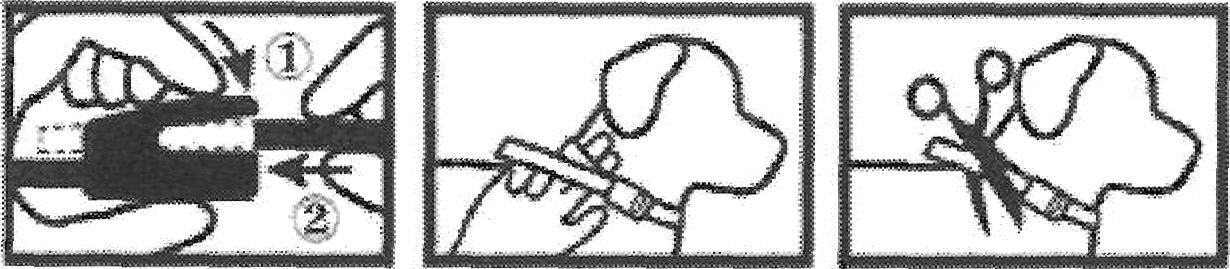 3.10	Príznaky predávkovania (a ak je to potrebné, núdzové postupy, antidotá)V nepravdepodobnej situácií, keď pes zožerie obojok, sa môžu vyskytnúť nasledovné príznaky: nekoordinované pohyby, triaška, slinenie, zvracanie, stuhnutý zadok. Tieto symptómy zvyčajne ustúpia do 48 hodín.Ďalšie informácie týkajúce sa symptomatickej liečby vám poskytne váš veterinárny lekár.3.11	Osobitné obmedzenia používania a osobitné podmienky používania vrátane obmedzení používania antimikrobiálnych a antiparazitických veterinárnych liekov s cieľom obmedziť riziko vzniku rezistencieNeuplatňujú sa.3.12	Ochranné lehotyNetýka sa.4.	FARMAKOLOGICKÉ ÚDAJE4.1	ATCvet kód: QP53AC114.2	Farmakodynamické údajeDeltametrín je ektoparaziticíd z triedy pyretroidov. Hmyz a roztoče sú vystavené účinku deltametrínu po kontakte. Mechanizmus pôsobenia je založený na trvalom zvýšení priepustnosti sodíka cez nervové membrány hmyzu. To má za následok hyperaktivitu, po ktorej nasleduje paralýza (účinok šoku), tras a smrť parazita.4.3	Farmakokinetické údajeDeltametrín sa uvoľňuje z obojka do srsti psa pomaly a nepretržite. Účinná látka sa rozširuje z miesta priameho kontaktu po celom povrchu kože a v chlpoch prostredníctvom lipidov.Hostiteľ neabsorbuje deltametrín systematicky.5.	FARMACEUTICKÉ INFORMÁCIE5.1	Závažné inkompatibilityNeuplatňujú sa.5.2	Čas použiteľnostiČas použiteľnosti veterinárneho lieku zabaleného v neporušenom obale: 30 mesiacov.Čas použiteľnosti po prvom otvorení vnútorného obalu: použite okamžite.5.3	Osobitné upozornenia na uchovávanieTento veterinárny liek nevyžaduje žiadne zvláštne teplotné podmienky na uchovávanie.Vnútorný obal uchovávať v škatuli.5.4	Charakter a zloženie vnútorného obaluPrimárny obal:Vrecko z materiálu PET/PE/hliník/surlyn, ktoré obsahuje jeden obojok.Veľkosti balenia:Kartónová škatuľa, ktorá obsahuje 1 alebo 2 vnútorné obaly s ochranou pred manipuláciou deťmi.Na trh nemusia byť uvedené všetky veľkosti balenia.5.5	Osobitné bezpečnostné opatrenia na zneškodňovanie nepoužitých veterinárnych liekov, prípadne odpadových materiálov vytvorených pri používaní týchto liekov.Lieky sa nesmú likvidovať prostredníctvom odpadovej vody ani odpadu v domácnostiach.Veterinárny liek nesmie kontaminovať vodné toky, pretože deltametrín môže byť nebezpečný pre ryby a iné vodné organizmy.Pri likvidácii nepoužitého veterinárneho lieku alebo jeho odpadového materiálu sa riaďte systémom spätného odberu v súlade s miestnymi požiadavkami a národnými zbernými systémami platnými pre daný veterinárny liek.6.	NÁZOV DRŽITEĽA ROZHODNUTIA O REGISTRÁCII Beaphar B.V.7.	REGISTRAČNÉ ČÍSLO96/050/DC/18-S8.	DÁTUM PRVEJ REGISTRÁCIEDátum prvej registrácie: 09/10/20189.	DÁTUM REVÍZIE POSLEDNEJ REVÍZIE SÚHRNU CHARAKTERISTICKÝCH VLASTNOSTÍ LIEKU04/202310.	KLASIFIKÁCIA VETERINÁRNEHO LIEKUVýdaj lieku nie je viazaný na veterinárny predpis.Podrobné informácie o veterinárnom lieku sú dostupné v databáze liekov Únie (https://medicines.health.europa.eu/veterinary).1.	NÁZOV VETERINÁRNEHO LIEKUCanishield 1,04 g, medikovaný obojok2.	OBSAH ÚČINNÝCH LÁTOKKaždý 65 cm obojok (26 g) obsahuje:Deltametrín …………………………………….. 1,04 g3.	VEĽKOSŤ BALENIA1 obojok2 obojky4.	CIEĽOVÉ DRUHYVeľké psy5.	INDIKÁCIEVýrobok s obsahom veterinárneho lieku zabezpečuje:•	trvalý usmrcujúci účinok na blchy (Ctenocephalides felis) po dobu 16 týždňov,•	trvalý usmrcujúci účinok na kliešte (Ixodes ricinus) po dobu 6 mesiacov,•	zabránenie kŕmeniu sa a usmrcujúci účinok na kútovky (Phlebotomus perniciosus) po dobu 	5,5 mesiaca.6.	CESTY PODANIALen na dermálne použitie.7.	OCHRANNÉ LEHOTY8.	DÁTUM EXSPIRÁCIEExp. {mesiac/rok}9.	OSOBITNÉ PODMIENKY NA UCHOVÁVANIETento veterinárny liek nevyžaduje žiadne zvláštne teplotné podmienky na uchovávanie.Vnútorný obal uchovávať v škatuli.10.	OZNAČENIE „PRED POUŽITÍM SI PREČÍTAJTE PÍSOMNÚ INFORMÁCIU PRE POUŽÍVATEĽOV“Pred použitím si prečítajte písomnú informáciu pre používateľov.11.	OZNAČENIE „LEN PRE ZVIERATÁ“Len pre zvieratá.12.	OZNAČENIE „UCHOVÁVAŤ MIMO DOHĽADU A DOSAHU DETÍ“Uchovávať mimo dohľadu a dosahu detí.13.	NÁZOV A ADRESA DRŽITEĽA ROZHODNUTIA O REGISTRÁCII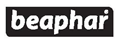 14.	REGISTRAČNÉ ČÍSLO96/050/DC/18-S15.	ČÍSLO VÝROBNEJ ŠARŽELot {číslo}MINIMÁLNE ÚDAJE, KTORÉ MAJÚ BYŤ UVEDENÉ NA MALOM VNÚTORNOM OBALEVrecko1.	NÁZOV VETERINÁRNEHO LIEKUCanishield obojok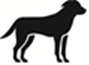                                						                 Voliteľné logo                                       1 x 65 cm2.	KVANTITATÍVNE ÚDAJE O ÚČINNÝCH LÁTKACHDeltametrín 1,04 g3.	ČÍSLO ŠARŽELot {číslo}4.	DÁTUM EXSPIRÁCIEExp. {mesiac/rok}PÍSOMNÁ INFORMÁCIA PRE POUŽÍVATEĽOV1.	Názov veterinárneho liekuCanishield 1,04 g, medikovaný obojok pre veľké psy2.	ZloženieKaždý 65 cm obojok (26 g) obsahuje:Účinná látka:	Deltametrín		1,04 gJeden čierny medikovaný obojok uvoľňujúci biely prášok.3.	Cieľové druhyPsy4.	Indikácie na použitieVýrobok s obsahom veterinárneho lieku zabezpečuje:•	trvalý usmrcujúci účinok na blchy (Ctenocephalides felis) po dobu 16 týždňov,•	trvalý usmrcujúci účinok na kliešte (Ixodes ricinus) po dobu 6 mesiacov,•	zabránenie kŕmeniu sa a trvalý usmrcujúci účinok na kútovky (Phlebotomus perniciosus) po 	dobu 5,5 mesiaca.5.	KontraindikácieNepoužívať pri šteňatách mladších ako 7 týždňov.Nepoužívať pri psoch s kožnými léziami.Nepoužívať v prípadoch precitlivenosti na účinnú látku alebo na niektorú z pomocných látok.Nepoužívať pri mačkách. Deltametrín je pre mačky škodlivý.6.	Osobitné upozorneniaOsobitné upozornenia:Účinok obojka sa naplno prejaví po 1 týždni, preto by sa mal obojok použiť najlepšie 1 týždeň pred predpokladaným vystavením zvieraťa parazitmi.Kliešte a kútovky prípravok usmrtí spravidla do 48 hodín po expozícii a spôsobí ich odpadnutie z tela hostiteľa do 24 hodín bez toho, aby sa nacicali krvi. Nie je možné vylúčiť ojedinelé prisatie kliešťa alebo pohryzenie kútovkou po použití obojka. Z tohto dôvodu nie je možné za nepriaznivých podmienok úplne vylúčiť prenos infekčných ochorení prostredníctvom kliešťov alebo kútoviek.Aby sa v domácnostiach s viacerými domácimi miláčikmi zabezpečila optimálna kontrola zamorenia blchami, je potrebné ošetriť všetky psy v domácnosti súčasne.Blchy z domácich miláčikov často zamoria košíky pre zvieratá, podostlané tkaniny a miesta pravidelného odpočinku, ako napríklad koberce a mäkké vybavenie nábytku. Tieto miesta by sa mali ošetriť v prípade silného zamorenia a na začiatku aplikovania kontrolných opatrení s použitím vhodných insekticídov a pravidelným vysávaním.Vplyv použitia šampónov na dĺžku trvania pôsobenia prípravku nebol preskúmaný. Príležitostný kontakt obojka s vodou neznižuje jeho účinnosť.Zbytočné používanie antiparazitík alebo ich používanie v rozpore s pokynmi uvedenými v súhrne charakteristických vlastností lieku môže zvýšiť selekčný tlak rezistencie a viesť k zníženiu účinnosti. Rozhodnutie o použití lieku by malo byť založené na potvrdení druhu parazita a jeho záťaže alebo rizika infestácie na základe jeho epidemiologických znakov pre každého psa.V prípade psov bola rezistencia na pyretroidy, a najmä na deltametrín, zaznamenaná u bĺch (C. felis) a kliešťov (Rhipicephalus sanguineus). Pri používaní tohto lieku by sa mali zohľadniť miestne informácie o citlivosti cieľových parazitov, ak sú dostupné.Osobitné opatrenia na používanie u cieľových druhov:V prípade výskytu kožných lézií zložte obojok, pokým symptómy nezmiznú.Osobitné opatrenia, ktoré má urobiť osoba podávajúca liek zvieratám:Náhodné prehltnutie tohto výrobku môže spôsobiť nežiaduce účinky vrátane neurotoxických účinkov. Liek uchovávať v originálnom obale. Uchovávajte obojok v originálnom vnútornom obale až do použitia. Počas manipulácie s obojkom nefajčite, nejedzte ani nepite. Nedovoľte deťom, aby sa s obojkom hrali alebo aby si ho dávali do úst. Okamžite vyhoďte všetky zvyšky alebo odrezky z obojka. Po založení obojka si umyte ruky studenou vodou.Zabráňte dlhodobému kontaktu s obojkom a so psom s nasadeným obojkom. Psy, ktoré majú na sebe obojok, nesmú spať v tej istej posteli ako ich majitelia, najmä nie s deťmi.V prípade náhodného kontaktu s ústnou dutinou alebo prehltnutia vyhľadať lekársku pomoc a ukázať písomnú informáciu pre používateľov alebo obal lekárovi.Deltametrín môže u precitlivených ľudí vyvolať hypersenzitívne (alergické) reakcie. Ľudia so známou precitlivenosťou na deltametrín by sa mali vyhnúť kontaktu s veterinárnym liekom a liečeným zvieraťom. V prípade výskytu hypersenzitívnych reakcií vyhľadajte lekársku pomoc.Osobitné opatrenia na ochranu životného prostredia:Deltametrín je toxický pre vodné organizmy. Psy s týmto obojkom nesmú vstupovať do vodných tokov.Gravidita a laktácia:Laboratórne štúdie nedokázali žiadne vývojové ani embryotoxické účinky. Bezpečnosť veterinárneho lieku však nebola stanovená u gravidných súk. Použiť len po zhodnotení prínosu/rizika zodpovedným veterinárnym lekárom.Interakcie s inými liekmi a iné formy vzájomného pôsobenia:Nepoužívať s inými ektoparazitikami obsahujúcimi organofosfáty.Predávkovanie:V nepravdepodobnej situácii, keď pes zožerie obojok, sa môžu vyskytnúť nasledovné príznaky: nekoordinované pohyby, triaška, slinenie, zvracanie, stuhnutý zadok. Tieto symptómy zvyčajne ustúpia do 48 hodín.Ďalšie informácie týkajúce sa symptomatickej liečby vám poskytne váš veterinárny lekár.Závažné inkompatibility:Neuplatňujú sa.7.	Nežiaduce účinkyPsy1 vrátane reakcie kože na krku alebo kože vo všeobecnosti2 často súvisiace s podráždením kože3 symptómy zvyčajne ustúpia do 48 hodín po zložení obojkaAk sa vyskytne ktorýkoľvek z týchto symptómov, odporúča sa zložiť obojok a kontaktovať veterinárneho lekára.Hlásenie nežiaducich účinkov je dôležité. Umožňuje priebežné monitorovanie bezpečnosti lieku. Ak zistíte akékoľvek nežiaduce účinky, aj tie, ktoré ešte nie sú uvedené v tejto písomnej informácii pre používateľov, alebo si myslíte, že liek je neúčinný, kontaktujte v prvom rade veterinárneho lekára. Nežiaduce účinky môžete oznámiť aj držiteľovi rozhodnutia o registrácii miestnemu zástupcovi držiteľa rozhodnutia o registrácii prostredníctvom kontaktných údajov na konci tejto písomnej informácie alebo prostredníctvom národného systému hlásenia {údaje o národnom systéme}.8.	Dávkovanie pre každý druh, cesty a spôsob podania liekuLen na vonkajšie, dermálne použitie. Jednému psovi upevnite okolo krku jeden obojok.9.	Pokyn o správnom podaní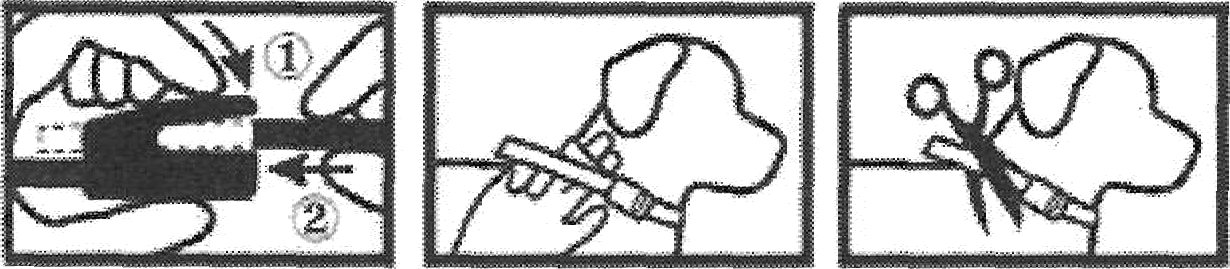 Tesne pred použitím vyberte obojok z ochranného vnútorného obalu. Zvieraťu upevnite obojok okolo krku, aby nebol príliš voľný ani tesný. Medzi obojok a krk psa by sa mali tesne vedľa seba zmestiť dva prsty. Odrežte nadbytočnú časť obojka, ktorá po dĺžke presahuje viac ako 5 cm. Pravidelne kontrolujte a jednoducho upravujte utiahnutie obojka zatlačením na vrchnú časť pracky a následným posúvaním obojka do správnej polohy.10.	Ochranné lehotyNeuplatňujú sa.11.	Osobitné opatrenia na uchovávanieUchovávať mimo dohľadu a dosahu detí.Vnútorný obal uchovávať v škatuli.Čas použiteľnosti po prvom otvorení vnútorného obalu: použite okamžite.Tento veterinárny liek nevyžaduje žiadne zvláštne teplotné podmienky na uchovávanie.Nepoužívať tento veterinárny liek po dátume exspirácie uvedenom na obale po Exp. Dátum exspirácie sa vzťahuje na posledný deň v uvedenom mesiaci.12.	Špeciálne opatrenia na likvidáciuNelikvidujte lieky odpadovou vodou alebo domovým odpadom.Tento veterinárny liek nesmie kontaminovať vodné toky, pretože deltametrín môže byť nebezpečný pre ryby a iné vodné organizmy.Pri likvidácii nepoužitého veterinárneho lieku alebo jeho odpadového materiálu sa riaďte systémom spätného odberu v súlade s miestnymi požiadavkami a národnými zbernými systémami platnými pre daný veterinárny liek. Tieto opatrenia majú pomôcť chrániť životné prostredie.O spôsobe likvidácie liekov, ktoré už nepotrebujete, sa poraďte s veterinárnym lekárom alebo lekárnikom.13.	Klasifikácia veterinárnych liekovVýdaj lieku nie je viazaný na veterinárny predpis.14.	Registračné čísla a veľkosti balenia96/050/DC/18-SVeľkosti balenia:Kartónová škatuľa, ktorá obsahuje 1 alebo 2 vnútorné obaly s ochranou pred manipuláciou deťmi.Na trh nemusia byť uvedené všetky veľkosti balenia.15.	Dátum poslednej revízie písomnej informácie pre používateľov04/2023Podrobné informácie o veterinárnom lieku sú dostupné v databáze liekov Únie (https://medicines.health.europa.eu/veterinary).16.	Kontaktné údajeDržiteľ rozhodnutia o registrácii:                   Výrobca zodpovedný za uvoľnenie šarže:Beaphar B.V.                       			Beaphar B.VDrostenkamp 3                    			Oude Lindertseweg 98101 BX Raalte                   			8102 EV RaalteHolandsko                           			HolandskoMiestni zástupcovia a kontaktné údaje na hlásenie podozrenia na nežiaduce účinky:Plaček PremiumVicenzy 2057/22, 93101 ŠamorínTel: +421 914 347 130Ak potrebujete informácie o tomto veterinárnom lieku, kontaktujte miestneho zástupcu držiteľa rozhodnutia o registrácii.17.	Ďalšie informácieKvalitatívne zloženie pomocných látok a iných zložiekSadzeEpoxidovany sójový olejDiizononyl-adipátTrifenylfosfátPolyvinylchloridStearát vápenatýStearát zinočnatýKyselina stearováZriedkavé(u viac ako 1 ale menej ako 10 z 10 000 liečených zvierat):lokalizované kožné reakcie (svrbenie, erytém, vypadávanie chlpov)1,Veľmi zriedkavé(u menej ako 1 z 10 000 liečených zvierat, vrátane ojedinelých hlásení):zmenené správanie (letargia, hyperaktivita)2, gastrointestinálne poruchy (zvracanie, hnačka, hypersalivácia), neuromuskulárne problémy (ataxia, tras svalov)3ÚDAJE, KTORÉ MAJÚ BYŤ UVEDENÉ NA VONKAJŠOM OBALEKARTÓNOVÁ ŠKATUĽAZriedkavé (u viac ako 1 ale menej ako 10 z 10 000 liečených zvierat):lokalizované kožné reakcie (svrbenie, erytém, vypadávanie chlpov)1,Veľmi zriedkavé(u menej ako 1 z 10 000 liečených zvierat, vrátane ojedinelých hlásení):zmenené správanie (letargia, hyperaktivita)2, gastrointestinálne poruchy (zvracanie, hnačka, hypersalivácia), neuromuskulárne problémy (napr. ataxia, tras svalov)3